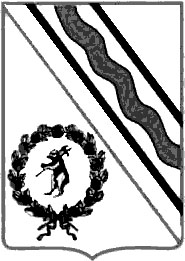 Администрация Тутаевского муниципального районаПОСТАНОВЛЕНИЕот 22.09.2023 № 690-пг. ТутаевО проведении Международной Акции по продвижению чтения«Читаем книги Николая Носова» -2023В соответствии с Федеральным законом от 06.10.2003 № 131-ФЗ «Об общих принципах организации местного самоуправления в Российской Федерации» и в целях приобщения подрастающего поколения к литературному наследию Н. Н. Носова, объединения усилий библиотек, обслуживающих детей, в поддержке и продвижении чтения Администрация Тутаевского муниципального районаПОСТАНОВЛЯЕТ:      1. Провести в период с 23 ноября 2023 года по 11 декабря 2023 года Международную Акцию по продвижению чтения «Читаем книги Николая Носова» - 2023 (далее по тексту – Акция).      2. Утвердить Положение о проведении Международной Акции по продвижению чтения «Читаем книги Николая Носова» - 2023 согласно приложению к настоящему постановлению.      3. Опубликовать настоящее постановление в Тутаевской массовой муниципальной газете «Берега» и разместить на официальном сайте Администрации Тутаевского муниципального района.4. Контроль за исполнением настоящего постановления возложить на заместителя Главы Тутаевского муниципального района по социальным вопросам О.Н. Иванову.      5. Настоящее постановление вступает в силу после его официального опубликования.Глава Тутаевского								О.В. Низовамуниципального районаПриложение к постановлению АдминистрацииТутаевского муниципального района    22.09.2023 № 690-пПоложениео проведении Международной Акции по продвижению чтения«Читаем книги Николая Носова» - 20231.     Общие положения.      1.1. Международная Акция по продвижению чтения «Читаем книги Николая Носова» -2023 (далее Акция) приурочена к 115-летию со дня рождения Н.Н. Носова и 65-летию со дня выхода книги «Незнайка в Солнечном городе»проводится в целях приобщения подрастающего поколения к литературному наследию Н.Н. Носова.     1.2. Задачами Акции являются:воспитание у детей интереса к чтению;объединение усилий учреждений и организаций разных ведомств в поддержке и продвижении чтения;раскрытие и поддержка творческого потенциала участников Акции.     1.3. Участниками Акции могут стать учреждения культуры и образования, творческие коллективы и общественные организации, поддерживающие цели и задачи мероприятия, а также все желающие принять активное участие в данном мероприятии.2.     Порядок организации Акции.      2.1. Организацию проведения Акции осуществляет муниципальное учреждение культуры «Централизованная библиотечная система» Тутаевского муниципального района (далее по тексту – Организатор).     2.2. Информация о проведении Акции размещается на официальном сайте Администрации Тутаевского муниципального района и публикуется в Тутаевской массовой муниципальной газете «Берега».      2.3. Участники Акции на своих площадках организуют и проводят:офлайн-мероприятия: громкие чтения произведений Н.Н. Носова (чтецами могут быть взрослые и дети: библиотекари, школьники, приглашенные гости), театрализованные праздники, литературные часы, викторины по творчеству писателя, просмотры экранизированных произведений Н.Н. Носова;онлайн-мероприятия: игры, квесты, квизы, прямые эфиры, подкасты.     2.4. Участник Акции размещает информацию о проведенных мероприятиях на своей странице в социальной сети с обязательным хештегом #ЧитаемКнигиНиколаяНосова20232.5. В рамках Акции к 115-летию со дня рождения Н.Н. Носова пройдет онлайн-флешмоб «Письмо любимому писателю».  Участники должны выставить на своей странице пост-письмо Николаю Носову с хештегом #ПисьмоЛюбимомуПисателю_2023. Работы участников войдут в электронный сборник «Письмо любимому писателю» (к 115-летнему юбилею Н.Н. Носова).         3.     Этапы и сроки Акции. Сроки проведения Акции – с 23 ноября 2023 года по 11 декабря 2023 года.        4. Подведение итогов Акции.4.1.С 30 ноября до 7 декабря 2023 г. участник Акции информирует Организатора о проделанной работе путем заполнения «Итоговой анкеты участника Акции», размещенной на сайте муниципального учреждения культуры «Централизованная библиотечная система» Тутаевского муниципального района https://tutaevbibl.ru .4.2.Каждый участник Акции, заполнивший итоговую анкету, получает Диплом участника в электронном виде на указанную почту.4.3.Информация о результатах Акции размещается на официальном сайте Администрации Тутаевского муниципального района, а также публикуется в Тутаевской массовой муниципальной газете «Берега».        5.Контактная информация Организатора.Координатор – Пахорукова Оксана Константиновна, библиотекарь Центральной детской библиотеки им. Н.Н.Носова                                   Телефон – 8-980-700-42-18, ВКонтакте  https://vk.com/bibltut .